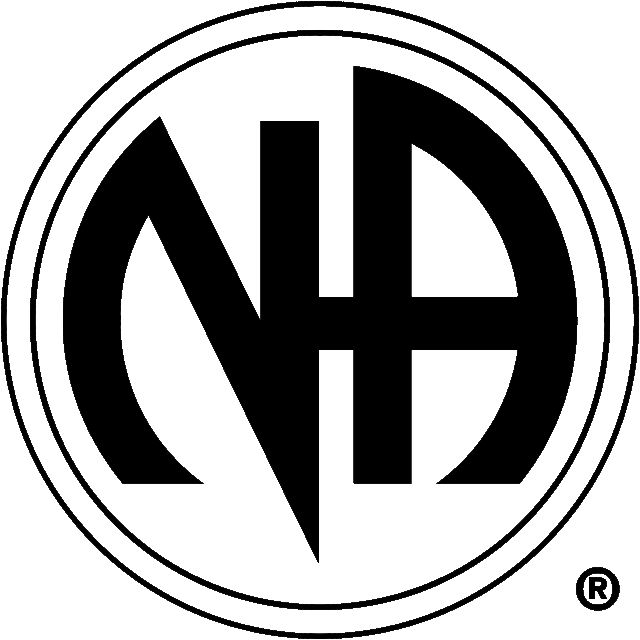 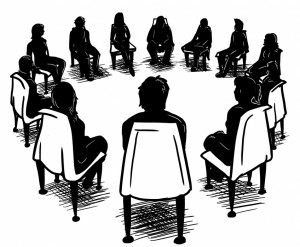 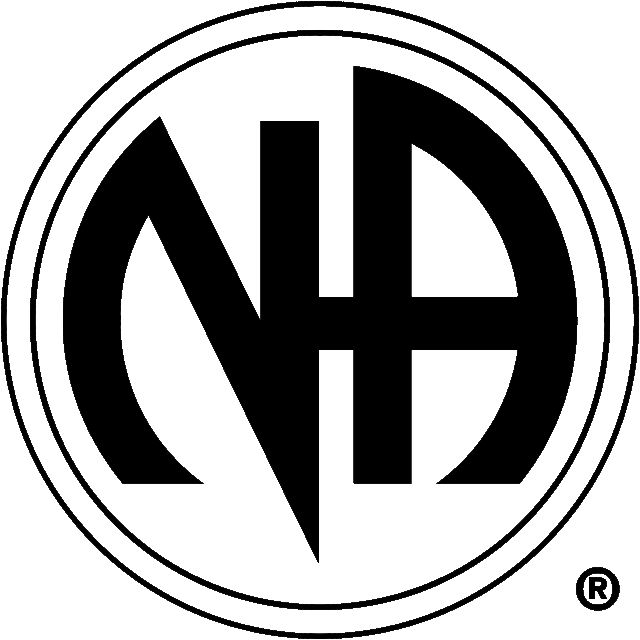 LCANA Unity daySpeaker Jam & dance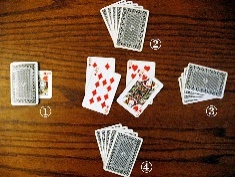 September 7, 2019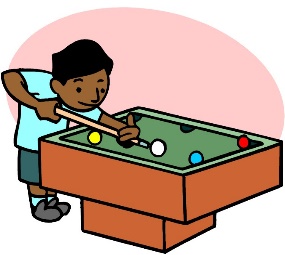 521 CLUB2400 Butter Rd Lancaster, Pa 176011:30 pm – 7:30 pmDinner 5:30 pm – 6:30 pmDance 8 pm – 12 am    $5 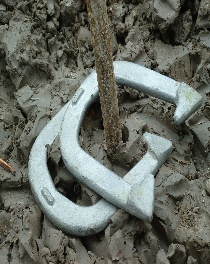 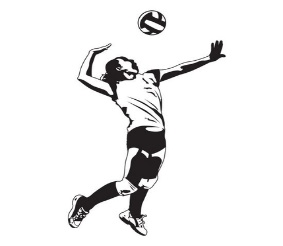 	                                           BELINDA B – 717-779-9578                                      DWYANE t – 717-341-1244                                    FOOD FUN & FELLOWSHIP                                  COME JOIN THE ACTIVIITIES 